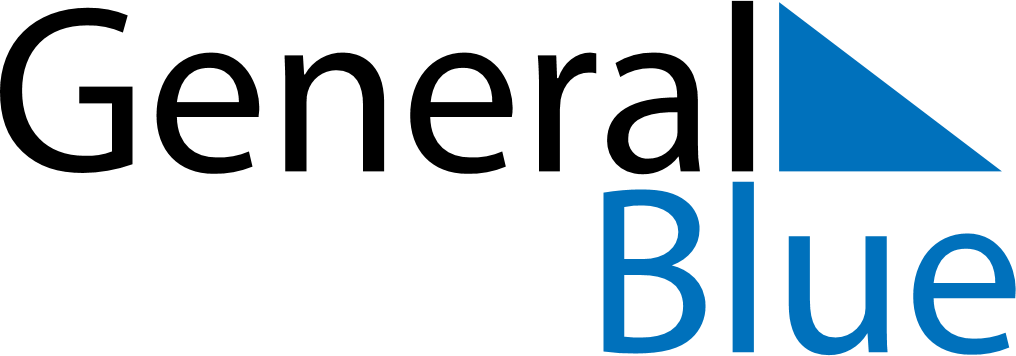 Weekly CalendarOctober 5, 2025 - October 11, 2025Weekly CalendarOctober 5, 2025 - October 11, 2025Weekly CalendarOctober 5, 2025 - October 11, 2025Weekly CalendarOctober 5, 2025 - October 11, 2025Weekly CalendarOctober 5, 2025 - October 11, 2025Weekly CalendarOctober 5, 2025 - October 11, 2025Weekly CalendarOctober 5, 2025 - October 11, 2025SundayOct 05SundayOct 05MondayOct 06TuesdayOct 07WednesdayOct 08ThursdayOct 09FridayOct 10SaturdayOct 11AMPM